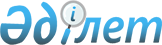 "Байғанин ауданында әлеуметтік көмек көрсетудің, мөлшерлерін белгілеудің және мұқтаж азаматтардың жекелеген санаттарының тізбесін айқындаудың қағидаларын бекіту туралы" 2014 жылғы 19 ақпандағы № 110 шешіміне өзгерістер енгізу туралы
					
			Күшін жойған
			
			
		
					Ақтөбе облысы Байғанин аудандық мәслихатының 2015 жылғы 9 маусымдағы № 177 шешімі. Ақтөбе облысының Әділет департаментінде 2015 жылғы 7 шілдеде № 4419 болып тіркелді. Күші жойылды - Ақтөбе облысы Байғанин аудандық мәслихатының 2016 жылғы 7 шілдедегі № 28 шешімімен      Ескерту. Күші жойылды - Ақтөбе облысы Байғанин аудандық мәслихатының 07.07.2016 № 28 шешімімен.

      Қазақстан Республикасының 2001 жылғы 23 қаңтардағы "Қазақстан Республикасындағы жергілікті мемлекеттік басқару және өзін-өзі басқару туралы" Заңының 6 бабына, Қазақстан Республикасының 1998 жылғы 24 наурыздағы "Нормативтік құқықтық актілер туралы" Заңының 43-1 бабына сәйкес, Байғанин аудандық мәслихаты ШЕШІМ ҚАБЫЛДАДЫ:

      1. Аудандық мәслихаттың 2014 жылғы 19 ақпандағы № 110 "Байғанин ауданында әлеуметтік көмек көрсетудің, мөлшерлерін белгілеудің және мұқтаж азаматтардың жекелеген санаттарының тізбесін айқындаудың қағидаларын бекіту туралы" (Нормативтік құқықтық актілерді мемлекеттік тіркеу тізілімінде № 3795 санымен тіркелген, 2014 жылы 13 наурызда "Жем-Сағыз" газетінде жарияланған) шешіміне мынадай өзгерістер енгізілсін:

      көрсетілген шешіммен бекітілген Байғанин ауданында әлеуметтік көмек көрсетудің, мөлшерлерін белгілеудің және мұқтаж азаматтардың жекелеген санаттарының тізбесін айқындаудың Қағидаларында:

      8 тармақтың 3) тармақшасында:

      "медициналық мекемелердің" сөздері "Байғанин орталық аудандық ауруханасы" мемлекеттік коммуналдық кәсіпорнының" сөздерімен;

      17 тармақта:

      "9 тармағының 1)-5) тармақшаларында" сөздері "9 тармағының 1)-7) тармақшаларында" сөздерімен ауыстырылсын;

      18 тармақта:

      "9 тармағының 6) тармақшасында" сөздері "9 тармағының 8) тармақшасында" сөзерімен ауыстырылсын.

      2. Осы шешім оның алғашқы ресми жарияланған күнінен кейін күнтізбелік он күн өткен соң қолданысқа енгізіледі.


					© 2012. Қазақстан Республикасы Әділет министрлігінің «Қазақстан Республикасының Заңнама және құқықтық ақпарат институты» ШЖҚ РМК
				
      Сессия төрағасы

Г. Елеуова

      Мәслихат хатшысы

Б. Турлыбаев
